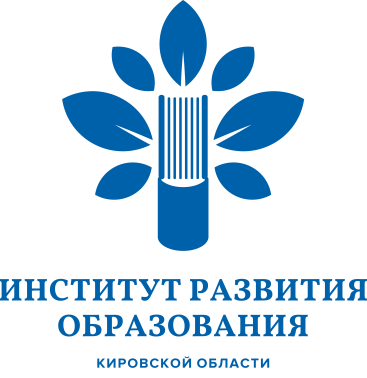 Уважаемые коллеги!29 ноября 2018 года Кировское областное государственное образовательное автономное учреждение дополнительного профессионального образования «Институт развития образования Кировской области» совместно с Ассоциацией медиаторов Кировской области при поддержке министерства образования Кировской области проводит Всероссийскую научно - практическую конференцию «Школьная медиация: теория, практика, перспективы развития» (далее – конференция).Миссия конференции:Забота государства о детях является безусловным приоритетом социально-экономического развития Российской Федерации. Эффективность работы организаций по защите прав и интересов детей, оказания им помощи в трудных ситуациях, профилактике правонарушений детей и подростков не отвечают потребностям современного общества, новым проблемам и вызовам. Медиация и восстановительный подход – реальный, гуманный инструмент для решения задачи профилактики и коррекции в работе с детьми и подростками, внедрение медиации является ценным как в сфере защиты прав детей, так и в эволюции общества постигающего навыки конструктивного взаимодействия.Цель конференции:Конференция проводится с целью продвижения и популяризации служб примирения (медиации) как практического инструмента профилактической деятельности образовательной организации, а также повышения профессионального уровня компетентности кураторов и медиаторов служб примирения (медиации), представления лучших педагогических практик по данному направлению, содействия внедрению медиативных процедур в различные сферы жизни общества.Программа конференции предполагает проведение Пленарного заседания, работу секций, проведение мастер-классов и круглый стол.  Название и содержание секций будет определяться при рассмотрении поступивших  в оргкомитет докладов участников.Участники конференции: ученые, депутаты Государственной Думы РФ, члены Правительства Кировской области и представители министерств, специалисты отделов образовательных округов министерства образования Кировской области, курирующие вопросы организации школьных служб примирения (медиации), начальники управлений образования, представители комиссий по делам несовершеннолетних и защите их прав, работники прокуратуры, полиции, руководители образовательных организаций в составе: заместители директоров по учебно-воспитательной работе, социальные педагоги, педагоги-психологи, студенты ВУЗов.Направления работы конференции:Школьная медиация как область научных исследований.Школьная медиация как инновационный социальный проект общества конструктивных взаимодействий.Восстановительные практики в системе образования.Медиация в условиях инклюзивного образования.Восстановительные практики в системе профилактики правонарушений несовершеннолетних.Медиация, школьные службы примирения (медиации) как фактор развития общества, образовательной организации, педагогического коллектива.Исторические аспекты развития примирительных практик в России и за рубежом.Предусматриваются следующие формы участия в конференции: очная (с выступлением); очная (без выступления); заочная (публикация в сборнике). Все участники очной формы получат сертификаты. По итогам работы конференции будет издан сборник материалов. Стоимость публикации 200 рублей за страницу текста. Требования к оформлению публикации в Приложении 1.Заявки для участия оформляются по форме, указанной в Приложении 2.При очной форме участия заявка и материалы выступления (доклады, инновационные проекты, презентации мастер-классов и их методическое описание объемом до 6 страниц печатного текста или до 15 слайдов презентации) высылаются до 15 ноября 2018 года на адрес электронной почты pedagogics@kirovipk.ru с указанием темы письма «На Всероссийскую конференцию».При заочной форме заявку, материалы для публикации в сборнике, сканированную копию оплаченной квитанции (Приложение 3) необходимо отправить в оргкомитет конференции до 6 ноября 2018 года на адрес электронной почты pedagogics@kirovipk.ru с указанием темы письма «На Всероссийскую конференцию». Оргкомитет подтверждает получение каждой статьи ответным письмом по электронной почте. Каждому автору статей в сборнике будет выдан один экземпляр издания. Сборник планируется опубликовать к началу конференции.В рамках Всероссийской конференции с 29 ноября по 01 декабря 2018 года состоятся: - обучающий семинар практикум «Работа специалиста службы примирения с многоуровневыми конфликтами». Ведущий семинара: Коновалов Антон Юрьевич, член коллегии Межрегионального общественного Центра «Судебно-правовая реформа», разработчик концепции школьных служб примирения, автор книги «Школьные службы примирения и восстановительная культура взаимоотношений», профессиональный медиатор и тренер по медиации. (Приложение 4, 5); - образовательный стартап «Медиация – инвестиции в будущее» (Приложение 6).Спикер: Маврин Олег Викторович, к.с.н., доцент кафедры конфликтологии философского факультета Казанского (Приволжского) федерального Университета, председатель Коллегии посредничества и медиации союза  «Торгово-промышленная палата Республики Татарстан», директор некоммерческого партнерства «Лига медиаторов Поволжья», профессиональный медиатор и тренер по медиации.Место проведения: ИРО Кировской области (ул. Р.Ердякова, д. 23, корпус 2, конференц-зал).Контактная информация: Царенок М.В., к.п.н., доцент кафедры управления в образовании КОГОАУ ДПО «ИРО Кировской области», тел.:                    8 (961) 748-7606.    И.о ректора								                  Р.Ю. ЗяблыхЦаренок Мария Викторовна8 (961) 748-7606СОГЛАСОВАНО:Проректор по УР		         					           А.А. Калинин                                                                                         Приложение 1 к письмуИРО Кировской области	от                    №Требования к оформлению публикацииК публикации принимаются научные статьи объемом не более 6 страниц в электронном варианте в формате doc/docx. Название файла содержит фамилию и инициалы автора, например, «Иванов И. И». Название статьи располагается по центру, выделяется жирным шрифтом (точка в названии статьи не ставится). Далее в правом верхнем углу курсивом указываются: Фамилия, Имя, Отчество автора, должность, звание, полное название образовательной организации, в котором работает автор, населенный пункт, район.Параметры страницы: все поля – 2 см., шрифт – Times New Roman, кегль – 14, интервал – одинарный, абзац (отступ) – 1,25 см. Не должно быть таблиц, подстрочных символов, колонтитулов, нумерации страниц. Допускаются выделения полужирным шрифтом и курсивом, не допускаются выделения прописными буквами. Ссылки на литературные источники оформляются внутри текста в квадратных скобках, через запятую указываются страницы, с которых осуществляется цитирование: [1, с. 252] или [3, с. 25-27] в соответствии с ГОСТ Р7.0.5. - 2008. Нумерованный список литературы в алфавитном порядке приводится после текста статьи. Оргкомитет конференции имеет право отказать в публикации статей, не соответствующих оформлению и проблематике конференции.                                                                                        Приложение 2 к письмуИРО Кировской области	от                    №Заявка на участие во Всероссийской научно - практической конференции «Школьная медиация: теория, практика, перспективы развития»                                                                                         Приложение 3 к письмуИРО Кировской области	от                    №Квитанция на оплату                                                                                         Приложение 4 к письмуИРО Кировской области	от                    №Обучающий семинар практикум «Работа специалиста службы примирения с многоуровневыми конфликтами»Кировское областное государственное образовательное автономное учреждение дополнительного профессионального образования «Институт развития образования Кировской области» совместно с Ассоциацией медиаторов Кировской области при поддержке министерства образования Кировской области проводит с 29 ноября по 01 декабря 2018 года в рамках Всероссийской конференции «Школьная медиация: теория, практика, перспективы развития» обучающий семинар практикум «Работа специалиста службы примирения с многоуровневыми конфликтами».Ведущий семинара: Коновалов Антон Юрьевич, член коллегии Межрегионального общественного Центра «Судебно-правовая реформа», разработчик концепции школьных служб примирения, автор книги «Школьные службы примирения и восстановительная культура взаимоотношений», профессиональный медиатор и тренер по медиации.Цель семинара: повышение уровня информационной компетентности слушателей по вопросам использования медиативных технологий в образовательных организациях.Целевая аудитория: практикующие медиаторы.Время проведения семинара: с 29 по 01 декабря 2018 года.Режим работы семинара: 29 ноября 2018 г. - с 15-20 до 18.00,30 ноября 2018 г., 01 декабря 2018 г. - с 9-00 до 16 -30.Место проведения семинара: ИРО Кировской области (ул. Р.Ердякова д. 23 корпус 2, ауд.318б).По итогам обучающего семинара участникам выдаются сертификаты. Контактная информация: Царенок М.В., к.п.н., доцент кафедры управления в образовании КОГОАУ ДПО «ИРО Кировской области», тел.: 8 (961) 748-7606.                                                                                         Приложение 6 к письмуИРО Кировской области	от                    №Образовательный стартап «Медиация – инвестиции в будущее»Кировское областное государственное образовательное автономное учреждение дополнительного профессионального образования «Институт развития образования Кировской области» совместно с Ассоциацией медиаторов Кировской области при поддержке министерства образования Кировской области проводит 29 ноября 2018 года в рамках Всероссийской конференции «Школьная медиация: теория, практика, перспективы развития» образовательный стартап «Медиация – инвестиции в будущее».Спикер: Маврин Олег Викторович, к.с.н., доцент кафедры конфликтологии философского факультета Казанского (Приволжского) федерального Университета, председатель Коллегии посредничества и медиации союза  «Торгово-промышленная палата Республики Татарстан», директор некоммерческого партнерства «Лига медиаторов Поволжья», профессиональный медиатор и тренер по медиации.Цель семинара: популяризация инновационного способа разрешения и предотвращения конфликтных ситуаций, внесудебной процедуры урегулирования конфликтов – медиации.Успешно реализованы проекты:«Внедрение примирительных процедур в районных судах Республики Татарстан» - 2012 год,«Координация деятельности медиаторов в Республике Татарстан» - 2013 год,«Комната примирения Арбитражного суда Республики Татарстан» - 2014 год,«Профилактика конфликтов в сфере здравоохранения» - 2014 - 2015 годы,«Сохраним семью» - 2016 год,«Медиация в образовательной среде» - 2017год,«Бизнес медиация» - 2018 год.Целевая аудитория: представители министерств, специалисты отделов образовательных округов министерства образования Кировской области, курирующие вопросы организации школьных служб примирения (медиации), начальники управлений образования, представители комиссий по делам несовершеннолетних и защите их прав, работники прокуратуры, полиции, руководители образовательных организаций, практикующие медиаторы представители бизнеса и политики.Сроки проведения: 29 ноября 2018 годаВремя проведения: с 13-00 до 15.00Место проведения: КОГОАУ ДПО «ИРО Кировской области» (ул. Р.Ердякова д. 23 корпус 2, конференцзал).Организационный взнос за участие в работе образовательного стартапа 500 рублей (Приложение 7).По итогам обучающего семинара участникам выдаются сертификаты. Контактная информация: Царенок М.В., к.п.н., доцент кафедры управления в образовании КОГОАУ ДПО «ИРО Кировской области», тел.: 8 (961) 748-7606.                                                                                        Приложение 7 к письмуИРО Кировской области	от                    №Квитанция на оплату Министерство образования Кировской областиКировское областное государственноеобразовательное автономное учреждениедополнительного профессионального образования«Институт развития образования Кировской области»(КОГОАУ ДПО «ИРО Кировской области»)Р.Ердякова ул., д. 23/2, Киров, 610046Тел./факс (8332)53-04-65E-mail: kirovipk@kirovipk.ruwww.kirovipk.ruОКПО 22945342, ОГРН 1034316550135ИНН/КПП 4348036275/434501001_______________________№ _________________На № _____________________________________О проведении Всероссийской научно-практической конференции«Школьная медиация: теория, практика, перспективы развития»Начальникам отделов образовательных округовРуководителям муниципальных органов управления образованиемРуководителям муниципальных методических службРуководителям общеобразовательных организаций Кировской областиФамилия, имя, отчество (полностью)Название образовательной организацииДолжностьУченая степень, званиеФорма выступления (мастер-класс или доклад)Название выступленияПланируемое направление конференцииФорма участия в конференции:(очная (с выступлением);очная (без выступления);заочная (публикация в сборнике)ИзвещениеКассирФорма № ПД –4Министерство финансов (КОГОАУ ДПО «ИРО Кировской области л/с 08703001393»)                            (Наименование получателя платежа)ИНН 4348036275  КПП 434501001  ОКТМО 33701000(ИНН получателя платежа)Министерство финансов Кировской области                                                ( КОГОАУ ДПО  «ИРО Кировской области» л/с 08703001393)(Наименование банка и банковские реквизиты)р/с 40601810200003000001 Отделение Киров г.Киров         БИК 043304001                                        БИК                                             КБК: 70330201020020000130Доп. инф-ия: за статью на Всероссийскую конференцию                                       (Наименование платежа)Плательщик (ФИО) Сумма платежа:              руб., в т.ч НДС(10%) Дата            2018г..КвитанцияКассирФорма № ПД –4Министерство финансов (КОГОАУ ДПО «ИРО Кировской области» л/с 08703001393» )                            (Наименование получателя платежа)ИНН 4348036275  КПП 434501001  ОКТМО 33701000(ИНН получателя платежа)Министерство  финансов Кировской области                                                ( КОГОАУ ДПО  «ИРО Кировской области»  л/с 08703001393)(Наименование банка и банковские реквизиты)р/с 40601810200003000001 Отделение Киров г. Киров         БИК 043304001                                        БИК                                             КБК: 70330201020020000130Доп. инф-ия: за статью на Всероссийскую конференцию  (Наименование платежа)Плательщик (ФИО) Сумма платежа:               руб., в т.ч. НДС(10%) Дата                     2018г.ИзвещениеКассирФорма № ПД –4Министерство финансов (КОГОАУ ДПО «ИРО Кировской области л/с 08703001393»)                            (Наименование получателя платежа)ИНН 4348036275  КПП 434501001  ОКТМО 33701000(ИНН получателя платежа)Министерство финансов Кировской области                                                ( КОГОАУ ДПО  «ИРО Кировской области» л/с 08703001393)(Наименование банка и банковские реквизиты)р/с 40601810200003000001 Отделение Киров г.Киров         БИК 043304001                                        БИК                                             КБК: 70330201020020000130Доп. инф-ия: орг. взнос за участие в работе образовательного стартапа                                       (Наименование платежа)Плательщик (ФИО) Сумма платежа:  500 руб., в т.ч НДС(18%) Дата            2018г..КвитанцияКассирФорма № ПД –4Министерство финансов (КОГОАУ ДПО «ИРО Кировской области» л/с 08703001393» )                            (Наименование получателя платежа)ИНН 4348036275  КПП 434501001  ОКТМО 33701000(ИНН получателя платежа)Министерство  финансов Кировской области                                                ( КОГОАУ ДПО  «ИРО Кировской области»  л/с 08703001393)(Наименование банка и банковские реквизиты)р/с 40601810200003000001 Отделение Киров г. Киров         БИК 043304001                                        БИК                                             КБК: 70330201020020000130Доп. инф-ия: орг. взнос за участие в работе образовательного стартапа (Наименование платежа)Плательщик (ФИО) Сумма платежа: 500 руб., в т.ч. НДС(18%) Дата                     2018г..